Farm AnimalsPress «ctrl + left click» on «Farm Animals video» to watch a special videoor              Click the link https://www.youtube.com/watch?v=hewioIU4a64 to watch a special video Write the farm animals you see.__________________________________________________________________________________________________________________________________________________________________________________________________________________________________________________________________________________________________Read the story on your CB p.96 n.3.Do exercise n.2 on the WB p.96. Act out the story you read with your family. 
Shoot a video and post on the school’s Facebook page so your friends and family can see it.Collège des Dominicaines de notre Dame de la Délivrande – Araya-Grade 3                                                                               April 2020 – Week 2Name : ________________________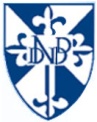 